[Tytuł broszury]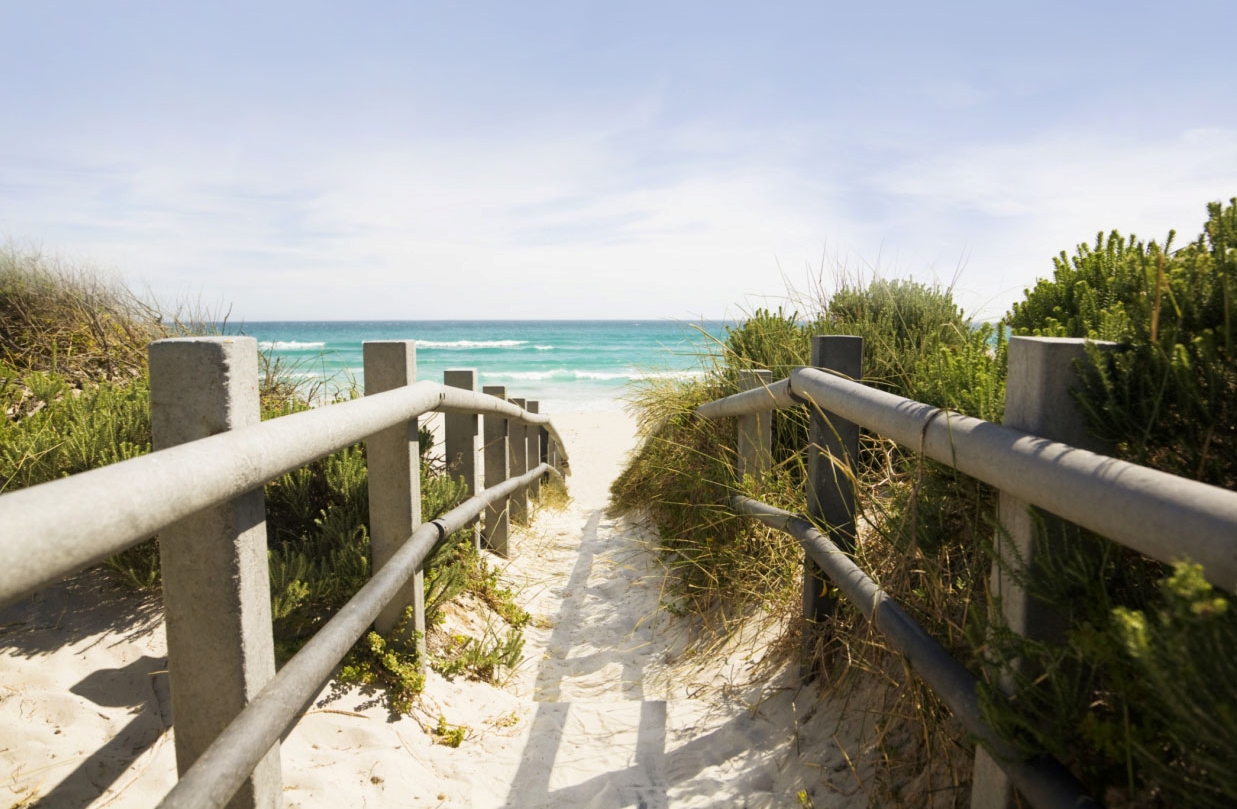 [Tutaj wypromuj doskonałą ofertę!][Nazwa firmy][Tutaj dodaj dewizę lub inny tekst końcowy]  |  [Adres e-mail]  |  [Witryna internetowa]  |  [Telefon][Dostosowanie tej broszury do własnych potrzeb jest łatwe. Aby zamienić tekst zastępczy na własny, po prostu zaznacz go i zacznij pisać. Nie dołączaj spacji po prawej ani lewej stronie znaków zaznaczenia.][Cena]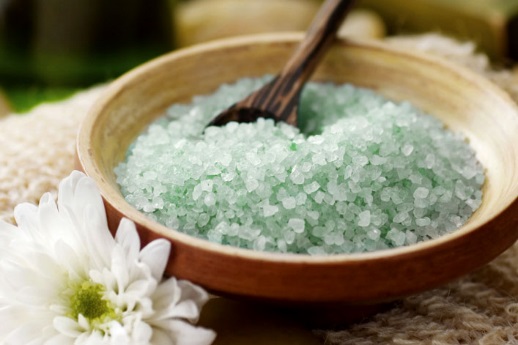 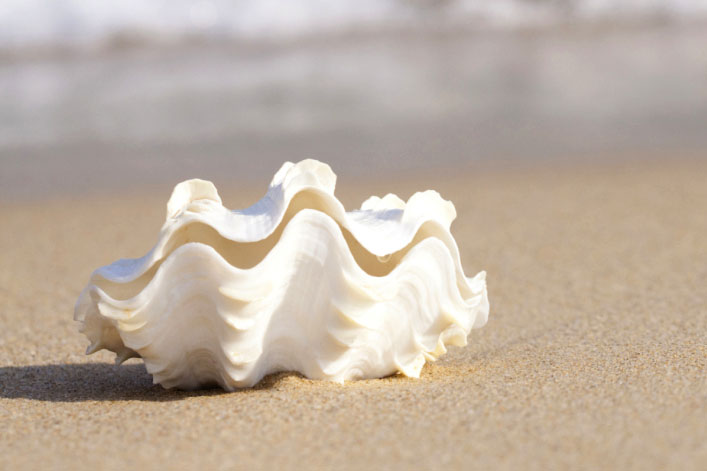 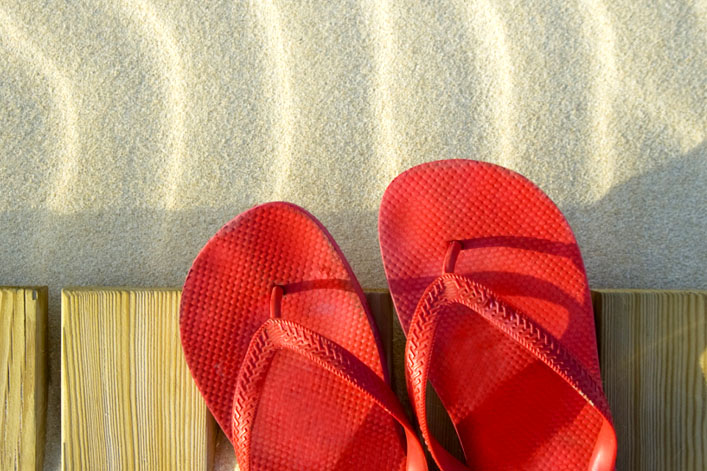 [Uzyskaj obraz][Aby zamienić zdjęcie na własne,po prostu usuń je, a następnie na karcie Wstawianie kliknij pozycję Obraz.][Obróbka zdjęć][W tym układzie najlepsze wyniki zapewni użycie zdjęć o podobnym rozmiarze. Następnie możesz kliknąć zdjęcie prawymprzyciskiem myszy, aby wyświetlić łatwe w użyciu opcje zwiększaniai zmniejszania.][Twój własny styl][Zaznacz zdjęcie, a następnie, korzystając z karty Formatowaniew obszarze Narzędzia obrazów, zastosuj styl obrazu lub przeskaluj zdjęcie do określonego rozmiaru.]